Участие педагогов интерната во всероссийском  НПК "Обучение и воспитание детей с ОВЗ:современная практика и взгляд в будущее". 	С целью распространения и обобщения собственного педагогического опыта 17 марта  2017 года  педагоги  интерната  МОКУ С(К)ОШ-И № 34  Сидорова Любовь Александровна ( учитель начальных классов) и Томская Надия Вячеславовна (воспитатель интерната) - приняли  активное участие  во Всероссийской Научно-практической конференции    "Обучение и воспитание детей с ОВЗ: современная практика и взгляд в будущее". Организаторами  научно-практической конференции выступил ФГАОУ ВО Северо-Восточный федеральный университет имени А.К. Аммосова, педагогический институт, кафедра специального (дефектологического) образования. 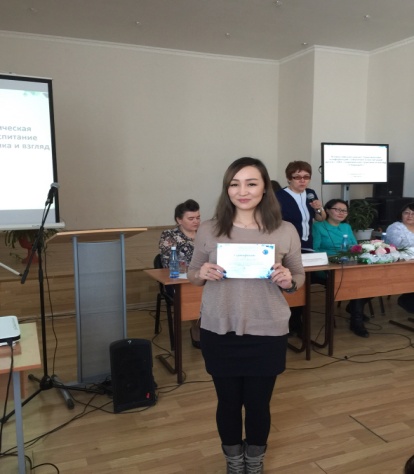 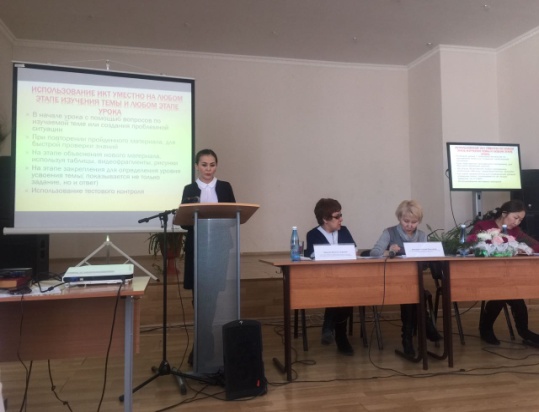 Педагоги приняли участие в пленарном заседании,  в работе секции "Современные технологии в обучении и воспитании детей с ОВЗ". На конференции педагогами  были представлены доклады "Использование ИКТ на уроках русского языка" (Сидорова Л.А.); "Обучение английскому языку через игру (на примере элективного курса «Весёлые искорки» (Томская Н.В.)  Также педагоги  в рамках конференции приняли участие в  работе круглого стола  "Проблемы постинтернатного  сопровождения выпускников-сирот коррекционных школ  VIII вида". Сидорова Л.А., Томская Н.В. были отмечены сертификатами.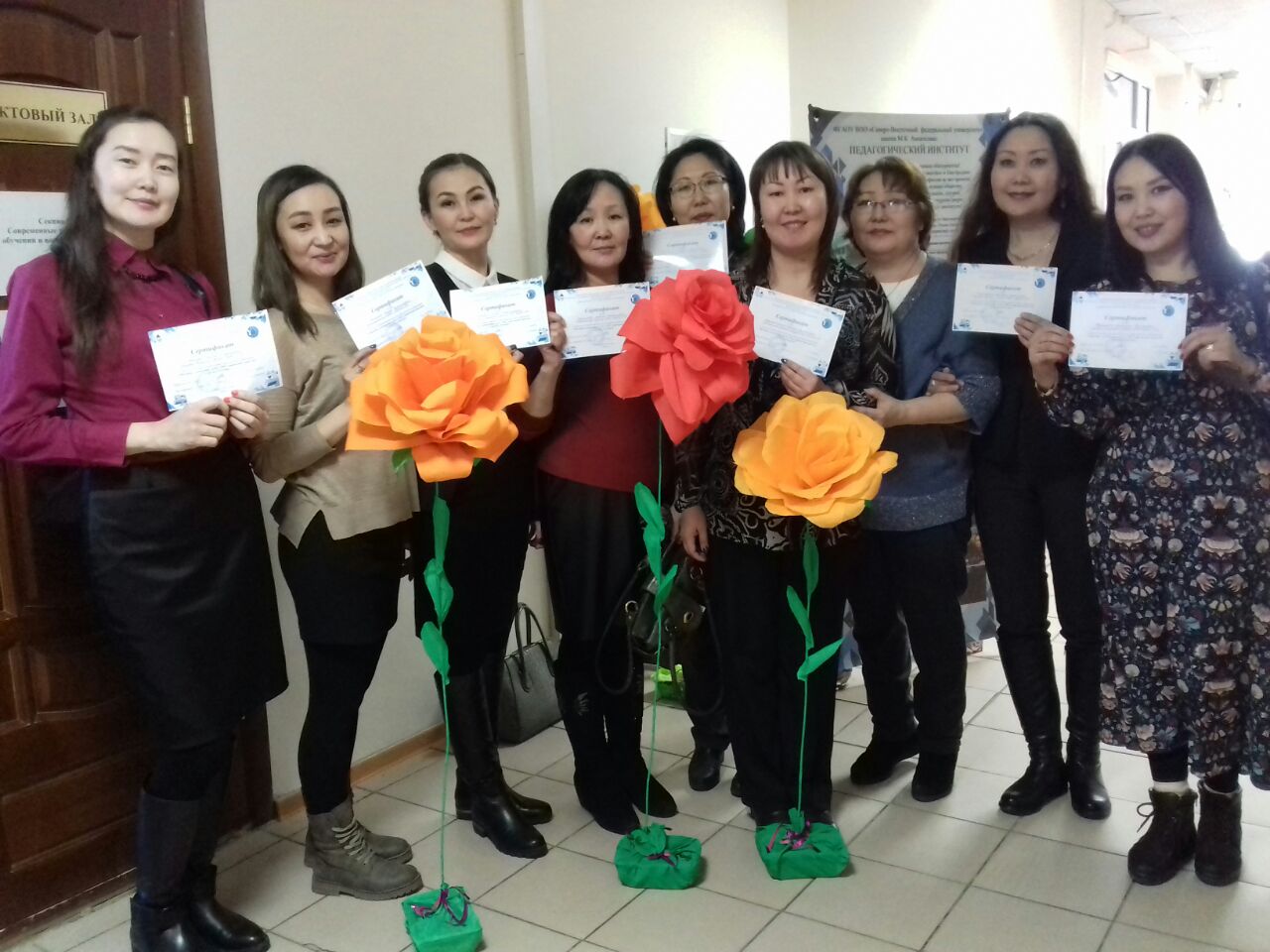  педагоги школы-интерната №34 - участники научно-практической конференции